COLEGIO LA PAZ A.C.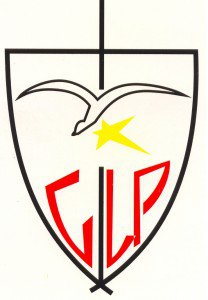 SECUNDARIACICLO ESCOLAR 2019- 2020Ejercicio del 23 al 27 de marzoBuen día jóvenes el ejercicio de la semana continúa con el tema de Jesús y la vida, específicamente haciendo referencia a los testigos de Jesús (enfermos y pobres encontraste de los ricos y pecadores). Aquellos que estuvieron de cerca, quienes se les concedió que por su testimonio reconozcamos en Jesucristo signos de bienestar, conversión y salvación.Lee los siguientes artículos de las noticias actuales y contesta las preguntas.https://www.bbc.com/mundo/noticias-51893598 https://www.bbc.com/mundo/noticias-internacional-51977542https://www.infobae.com/america/mexico/2019/09/10/suicidio-la-segunda-causa-de-muerte-en-mexico-en-jovenes-de-15-a-19-anos-de-edad-pero-solo-un-hospital-especializado-pediatrico-en-el-pais/ https://drive.google.com/open?id=1y5qpxYhdqD-jvfwC34OIVJ5e3fJcKcOX https://www.youtube.com/watch?v=jFldKN-pXrgA partir de las noticias, menciona ¿Cuáles son las enfermedades que explícitas o implícitas están en las personas? ¿Qué sufrimiento tienen estás personas? ¿Qué dificultades les acarrea a ellos y los que están a su alrededor? ¿Identificas algún mal espiritual, en estás situaciones? ¿Cuál?2. Revisamos el contexto de Jesús y cuáles eran los sufrimientos de algunas de las personas de esos tiempos. Para conocer más:  Las enfermedades y la pobreza en el tiempo de Jesús, eran considerados como una maldición de por Dios por alguna acción mala que hayan hecho las personas o los padres de estás. Por lo que las separaban de la sociedad. Los leprosos, por ejemplo, eran apartados de la comunidad, haciéndolos vivir en las afueras del pueblo, con la obligación de portar una campana para que cuando fueran caminando, se supiera que estaban ellos y así no acercarse.Cuando se acercan a Jesús o él se acerca a ellos cambia el paradigma, los que están alrededor se espantan o se enojan y lo critican. A los que directamente ayudó, les cambia la vida primeramente se pueden integrar a la sociedad, curando sus males, discriminaciones, egoísmos y soledad, En otros, los ayudó a reflexionar si como vivían era lo mejor para ellos. Recordemos que la mayoría de los judíos tenían a Dios como centro y se regían según sus mandamientos, aunque muchas veces solo cumplían por cumplir.Aplicación a la propia vida: ¿Qué similitudes encuentras con la sociedad actual?Qué enfermedades podemos identificar como sociedad, como escuela, a nivel familia, a nivel grupo y de manera personal, ubicando que nuestras enfermedades no son solamente físicas si no espirituales, falta de valores, corrupción, etc. Te puede ayudar a contestar organizando de la siguiente manera Escribe al menos 1 de cada rubro, te dejo el ejemplo como guía.¿Qué soluciones puedes proponer para eliminarlas o combatirlas?Escribe una oración pidiendo al Señor Jesús que sane cada una de nuestras enfermedades, especialmente que esta situación causada por el COVID 19 no nos lleve a una enfermedad espiritual grave, en la que se nos olvide que somos hermanos.Realizar el ejercicio en la libreta y mandar evidencia con foto o pdf a los correos de tu catequista tienes hasta el jueves 26 de marzoCita bíblica Situación que vivían las personasActitudes de las personas curadas o pecadorasEscribe qué hace y dice Jesús¿Cómo les ayuda el encontrarse con Jesús?*Jn 5,1-16*Mt 8,1-4 *Lc 7, 36-50 *Lc 12, 13-21Enfermedades en:Ejemplos:Impacto o consecuenciasSociedadCorrupcióninjusticiasFamiliaAdolescentes Personal(haz una reflexión identificando tus enfermedades es opcional escribirlo)